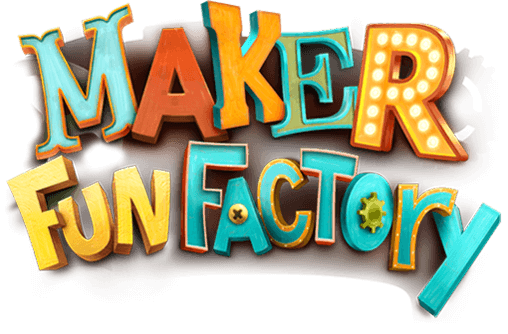 VBS 2017 - Registration FormWestminster Presbyterian Church3 – 7 JulyName of Child __________________________________________________________________Date of Birth __________________________________ Grade ___________________________Address _______________________________________________________________________City ____________________________________ Province ______________________________Postal Code _____________________________  Email _________________________________Please state any allergies, medical conditions and meds that we should be aware of:______________________________________________________________________________________________________________________________________Emergency Contacts:Name _________________________________ Phone # ________________________________Name _________________________________ Phone # ________________________________Pick-up Information:To ensure your child’s safety, children need to be signed in and out of our care daily.  Please indicate below which pick-up is the best for your family:My child is ONLY allowed to leave with the parent or guardian indicated below _______________________________________________Other family or friends, as indicated below, may pick up my child (ID may be required) _______________________________________________My child is allowed to sign him/her self out every day at the end of the program.  Once signed out from VBS, we release care of that child and are no longer responsible for his/her welfare._______________________     ___________________________   ________________________Parent/Guardian Signature	              Name (Please Print)                                    Date